Tillstyrkan gällande riksidrottsgymnasium för  med utbildningsstart hösten Svenska  tillstyrker riksidrottsgymnasium för  vid  i .Det sammanlagda antalet platser som utbildningen ska omfatta är högst  vilket innebär ca  antagningsplatser per år. Ort och datumUnderskrift(Namn, titel eller ansvarsområde, Specialidrottsförbund)Kontaktuppgifter till kontaktperson i ärendet på specialidrottsförbundet.Namn: 
Telefonnummer: 
Mejladress: 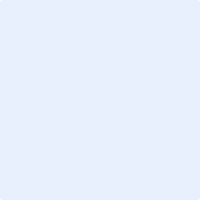 